The Rugby Fives Association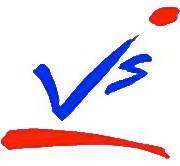 Ladies Winchester Fives ChampionshipSaturday 5th March 201611 am StartSedbergh School, Sedbergh, Cumbria LA10 5HGWhatever type of fives you play you will be most welcome to join in. There will be singles and doubles and plenty of games for all entrants. The G6 ball will be used.Please complete the form below and return it with your entry fee of £10 As Soon As Possible Please make Cheques payable to ‘Miss M Raynor’Any questions please ring Maddy on 07967963917 or e-mail greyabbey@hotmail.com*****Please enter me for the Ladies Winchester Fives Championships on Saturday 5th March 2016 to be held at Sedbergh School	Please email me as well as posting your entry form off so that I know my numbers ASAPPlease post to: Maddy Raynor, Wiscombe Park, Colyton, Devon. EX24 6JE RFA membership is just £5 a year to school leavers up to the age of 21; forms can be downloaded from the RFA website at http://rugbyfivesassociation.net/wp-content/uploads/2014/06/RFA-MEMBER-FORMS-2014.pdfNameAddressTel NoE mailDoubles Partner(Please indicate if you would like me to find one for you)